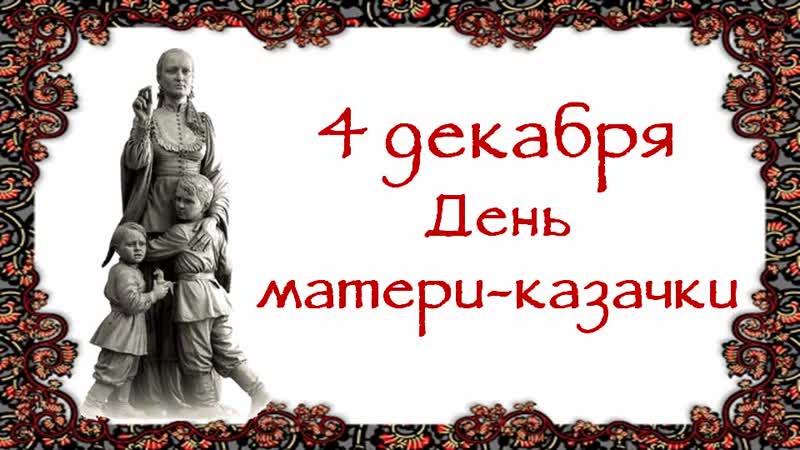 Праздник «День матери казачки»                                         Воспитатели: Масякина Т.В                                                                                Левина Н. М.                                                       Музыкальный руководитель: Соина С. Ю.Сценарий спортивного праздника в детском саду для детей старшего дошкольного возраста «День матери казачки»Цель. Формировать чувство патриотизма, воспитывать у детей нежное и благодарное отношение к своей матери и уважительное отношения ко всем матерям
Задачи:
- закрепление знаний о традициях казаков.
- создание радостного настроения у детей и взрослых.
- развивать двигательную активность детей;
-закреплять правила и двигательные умения в играх, конкурсах и эстафетах.
- способствовать гармонизации детско-родительских отношений;
- воспитывать дружелюбие, честность, взаимовыручку, прививать любовь к малой Родине.Ход праздникаВедущий:
– Здравствуйте, гости милые!
– Веселья вам желаем!
– Давно мы вас поджидаем, праздник не начинаем!
Милости просим в Кубанскую  станицу,
Будем сегодня веселиться, играть,
Да мам-казачек прославлять!
На Кубани  День матери празднуется по-особому .Вот уже более двух веков наше православное казачество отмечает “День матери казачки ” 4 декабря, на большой церковный праздник “Введение во храм Пресвятой Богородицы”.
Ведущий:
И мы в детском саду празднуем его, так как мы живем в казачьем крае. Это праздник, к которому никто не может остаться равнодушным. Хочется сказать слова благодарности всем матерям, которые дарят детям любовь, добро, нежность и ласку. Спасибо вам!
Ведущий:
Очень много ласковых и тёплых слов можно сказать в адрес матерей, которые являются «душой дома и мира», без которых нет жизни на земле.
Ведущий:
Слово «мама» не может нас не заставить вздрогнуть, почувствовать тепло и свет. У каждого народа это слово звучит одинаково ласково. Дети, скажем ласковые слова о маме.
Стихи:
1. Есть самое нежное слово на свете:
Его произносят в младенчестве дети,
Его вспоминают в разлуке и муке-
«Мама!»
2.Пускай наши чувства наружу-
Ты греешь, как солнце, и в дождик, и в стужу,
Всё могут твои материнские руки –
Мама!
3.Прости за обиды невольные наши,
За ночи без сна, что не делаю краше.
О, как мы порою бываем упрямы,
Мама!
4.В долгу пред тобою мы будем извечно,
за всё благодарны тебе бесконечно.
Будь самой счастливой, любимою самой,Мама!
5. Мама- это солнечный свет,
Взгляд чудесных ласковых глаз.
Сохранит от тысячи бед
И поможет тысячу раз.
6.Детство – золотая пора.
Как чудесно знать, что со мной
Мама, словно ангел. Добра,
Друг мой самый лучший, родной.
Ведущий:
Кто сильнее и больше всех вас любит?
Дети. Мама.
Песня «Браво, браво Катерина»
Как был в нашей сотне командир хороший
Как был в нашей сотне командир хороший
Чернявая моя, чернобровая моя,
Черноброва, черноглаза, кудрявая голова,
Браво! Браво Катерина!
Браво, сердце моё!
Браво! Браво Катерина!
Браво, сердце моё!
Командир хороший, старшина удалый,
Командир хороший, старшина удалый.
Старшина удалый, казаки все бравы,
Старшина удалый, казаки все бравы
Ведущий:
А знаете ли вы ребята-казачата, что в разные времена мамин день начинался по-разному. В наше время мама отводит детей в детский сад, а сама спешит на работу, при этом успевает накормить всю семью, навести порядок в доме. На помощь маме пришла различная техника. Какая техника помогает в хозяйстве вашей маме, ребята?
Ответы детей.
Видите сколько помощников у ваших мам. Но давным-давно, когда ваши бабушки и прабабушки были маленькими, ничего этого не было 
Ведущий:Заветы старины в семье казачьей
Хранились свято испокон веков.
Обычай хлебосольства куреней богаты:
Прославил Край родных отцов.
Заботливо хозяйка домом управляла,
Растила по старинке своих детей.
Работы все в полях справляла,
Кормила, холила коней…
 Казачек все любили, уважали,
Как спутниц храбрых в жизни и в бою.
Им почести повсюду воздавали
Так было много лет в родном краю!
.Как ведут хозяйство. Всё умеют.
Разносолов на столе не счесть.
Деток любят, стариков жалеют.
В них особенная сила есть!
 Самые надёжные подруги.
Счастье трудолюбием куют.
Не найдёте преданней супруги.
В доме испокон веков ую
День казачки – празднуем по праву!
С Богородицей войду сегодня в храм,
Помолюсь я за казачек, за державу!
Пожелаю Божьей милости всем вам!!!
Ведущий:
И так день матери мы отметим сегодня веселыми состязаниями, в которых у наших детей  будет замечательная возможность показать себя с самой лучшей стороны.
А какие у нас участники ?!
Красивые, умные, веселые, да шумные
Певуньи, мастерицы, чудесные девицы!
Разрешите их представить!
Команда «Кубанские казачки»
Мы казачки не лентяйки
Мы умелые хозяйки.
Готовим, вяжем, вышиваем.
И усталости не знаем!
Команда: «Кубанские красавицы»
Мы казачки молодые
Ох, девчата удалые
На Кубани  родились
Все на славу удались!
Казачонок 1: А наши девчата самые красивые.
Казачонок 2: А наши девчата самые весёлые.
Ведущий:
Вот мы сейчас и узнаем кто из казачек умнее и веселее.
 Теперь пришла пора поиграть-Свою удаль показать
Ох, и хлебосольны кубанские  хозяйки. Лучшего борща, чем на Кубани, нигде не отведать. И узвара так называли компот  ароматней нигде не сыскать. А Вы знаете, из чего готовят борщ, а из чего узвар?  Вот мы сейчас и проверим.
1- Эстафета «Борщ –Узвар». Дети из общей корзины выбирают, то, что нужно для борща и то, что нужно для компота.
Ведущий:
Хозяюшка в дому, что оладушек в меду.
Она и приготовит для казака, да в поле ему отнесет обед
2- Эстафета «Накорми казака» девочки-мальчики
(Мальчик скачет ,на коне до финиша, девочка несет ему картошку в ложке. Возвращаются вместе )
Ведуший 2. Молодцы, казачки, проворные не останется казак голодный.
Ведущий: 1.
Мы на лавочке сидим. Друг на друга не глядим
Не пора прогуляться и местами поменяться.
Мальчики  казаки выходите, свою удаль покажите 
3- Игра «Лавочка»
(мальчики  выходят в центр зала  и танцуют под казачью песню, после того как музыка остановилась бегут и садятся на лавочку(стулья). Кому не хватило места, тот выходит из игры.)
Ведущий:
С детства приобщали девочек к ведению хозяйства, обучали приготовлению казачьих блюд. Назовите названия казачьих блюд, в рецепт которого входят:
1 рецепт - картофель, лук, зелень, рыба - уха.
2 рецепт - сухие яблоки, груши, вишня, чернослив и изюм или же свежие яблоки, груши,
слива, вишня и изюм — узвар.
3 рецепт - Пшено, лук, зелень, растительное масло, рыба — рыбацкий кулеш.
4-й рецепт: капуста квашенная, огурцы солёные, лук, морковь отварная, свёкла отварная,
картофель отварной, зелёный горошек, подсолнечное масло — винегрет.
5 рецепт- ржаные сухари, кипяток, дрожжи, сахар, изюм- хлебный квас.
Ведущий:А я хочу погутарить с гостями. Хочу испытать вас, как вы знаете казачий говор:
Ядрёный — крупный,
Апосля - после, в конце.
Аккуратить – содержать в чистоте и порядке;
Баз – скотный двор;
Здорово дневали – здравствуйте.
Добре – хорошо.
Кочет – петух
Курень – круглый дом, на высоком фундаменте
-А еще наши казачки замечательно танцуют!
Танец «Я на печке молотила »Ведущий:
Родниковой свежестью и чистотой издавна отличалась донская вода. Но чтобы умыться или попить эту чудодейственную воду носили казачки в ведрах на коромысле. Наденет ведра на коромысла и идет от реки до самого дома.
4-эстафета «Перенести воду с помощью коромысла» (Вода -мячи синего цвета, лежат в одной корзине на финеше. Казачкам нужно переложить по одному мячу в ведра, зацепить коромыслом и перенести в другую корзину)
Ведущий1: Молодцы девицы – хозяюшки. Сейчас вы нам свое мастерство продемонстрируете и нажарите настоящей донской рыбы. А чтоб нажарить рыбы, надо её наловить .А помогут нам казачата мальчики.
5-Эстафета «Жарим рыбку» мальчики-девочки(Конкурс для пар. Первым бежит мальчик , проползает под дугами, берёт из ведра рыбу, с ней возвращается в команду, так же проползая под дугами, кладёт рыбу девочке на сковороду. Казачка , со сковородкой бежит, огибая дуги, и выкладывает рыбу из сковороды на блюдо, возвращается с пустой сковородой в команду и отдаёт её следующему участнику
Ведущий :- Слово “Мама” и слово “Родина” неразделимы. Недаром в числе казачьих заповедей есть такая: “Люби Россию, ибо она твоя Мать, и ничто в мире не заменит тебе её”. А мы являемся потомками казаков. Хочется закричать на весь белый свет:
Хором:«Спасибо, мамы, вам за то, что мы есть!
- Жизнь продолжается, потому что на Земле есть вы, наши мамочки!»
Ведущий:
За ласки рук, лучи улыбок,
Самоотверженность в труде,
За материнскую заботу,
Спасибо, мамочка, тебе!
СПАСИБО ЗА ВСЕ вам, казачки родные,
Храните с молитвой отеческий дом.
СПАСИБО ЗА ВСЕ…и за ТО, Дорогие,
ЧТО МУЖ ОСТАЕТСЯ НАВЕК КАЗАКОМ!
Ведущий:
Будьте всегда красивыми и любимыми! Пусть ваши дети дарят вам силу и счастье! Жизнь продолжается, потому что на Земле есть вы, дорогие мамы!Песня «Мы хотим поздравить всех матерей-казачек!»
Под мелодию казачьей песни «При лужке» дети исполняют песню на стихи
С.Токовой: Под мелодию казачьей песни «При лужке»
I-к
Мы хотим поздравить всех
Матерей-казачек
Поклониться до земли,
Пожелать удачи!
II-к
Матеря у казачат
Быстры и проворны
Любят страстно, не ворчат
Солнышку подобны!
Проигрыш
III-к
И вечернею порою
За водой бежит к реке
С распущенною косоюС коромыслом на руке.IV-к
Мать-казачка, как орлица,
Ясно виден её взор,
Дочь похожей быть стремится -
Тут не нужен разговор.
V-к
У казачки стан роскошный,
Вся лебёдушкой плывёт,
За собой манит нарочно,
Как околицей идёт.
VI-к
Это мама дорогая,
Узнаю её черты,
Черноокая казачка, 2 раза
Чудо нежной красоты.
VII-к
Мы в долгу перед тобою
будем любить вечно,
Каждой маме благодарны 2 раза
Дети бесконечно

